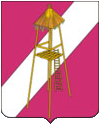 АДМИНИСТРАЦИЯ СЕРГИЕВСКОГО СЕЛЬСКОГО ПОСЕЛЕНИЯ КОРЕНОВСКОГО РАЙОНАПОСТАНОВЛЕНИЕ12 октября 2018 года                                                                                 № 84ст.СергиевскаяО начале отопительного периода 2018-2019 годов на территории Сергиевского сельского поселения Кореновского районаВ соответствии с Правилами предоставления коммунальных услуг  собственникам и пользователям помещений в многоквартирных домах, утвержденными постановлением Правительства Российской Федерации от 6 мая 2011 года № 354, Организационно-методическими рекомендациями к проведению отопительного периода и повышению надежности систем коммунального теплоснабжения в городах и населенных пунктах                       Российской Федерации МДС 41-6.2000, утвержденными приказом Госстроя Российской Федерации от 6 сентября 2000 года № 203, и в связи с понижением температуры наружного воздуха, администрация Сергиевского сельского поселения Кореновского района п о с т а н о в л я е т:1. Начать отопительный период с 15 октября 2018 года на всех объектах потребления тепловой энергии, расположенных на территории Сергиевского сельского поселения Кореновского района.2. Рекомендовать теплоснабжающим организациям, осуществляющим услуги теплоснабжения на территории Сергиевского сельского поселения Кореновского района, обеспечить подачу теплоносителей на отопление потребителей всех категорий с 15 октября 2018 года.3. Контроль за выполнением настоящего постановления оставляю  за  собой.4. Общему  отделу  администрации  Сергиевского  сельского  поселения  Кореновского  района  (Горгоцкая) обнародовать настоящее постановление в установленном порядке и разместить на официальном Интернет-портале администрации   Сергиевского   сельского  поселения. 5. Постановление  вступает  в  силу со дня подписания.ГлаваСергиевского сельского поселенияКореновского района                                                                   А. П. Мозговой